AY24 (Cierre 15/11/19 $ 2.501)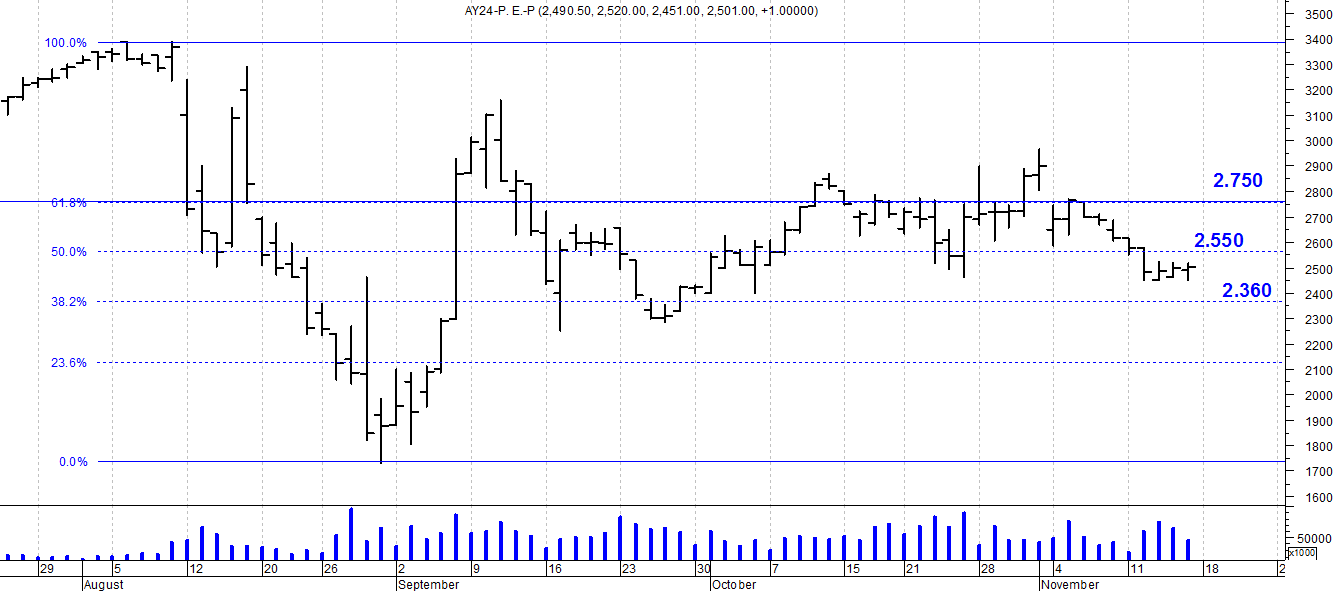 A la baja soporte en $2.550.A la suba resistencia en $ 2.750.AY24D (Cierre al 15/11/19 u$s 34.95)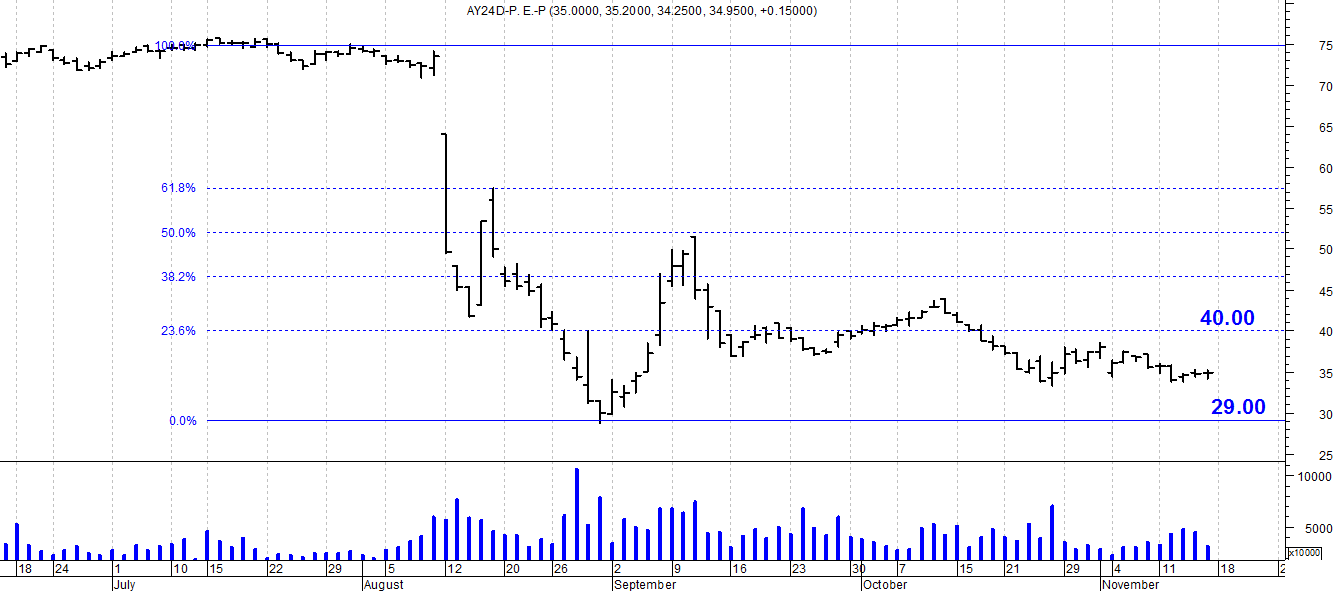 Resistencia us$ 40.00.Soporte en us$ 29.00.DICA (Cierre al 15/11/19 $ 4.400)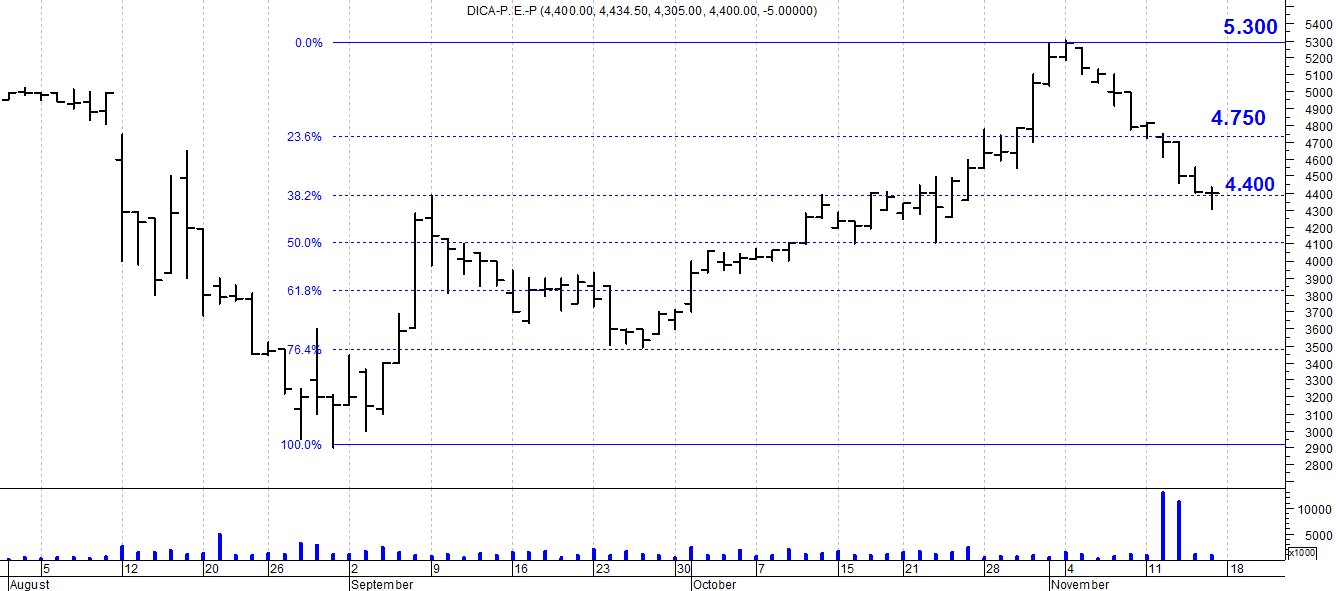 Soporte en $ 4.400.Resistencia $ 4.750.DICAD (Cierre al 15/11/19 us$ 61.20)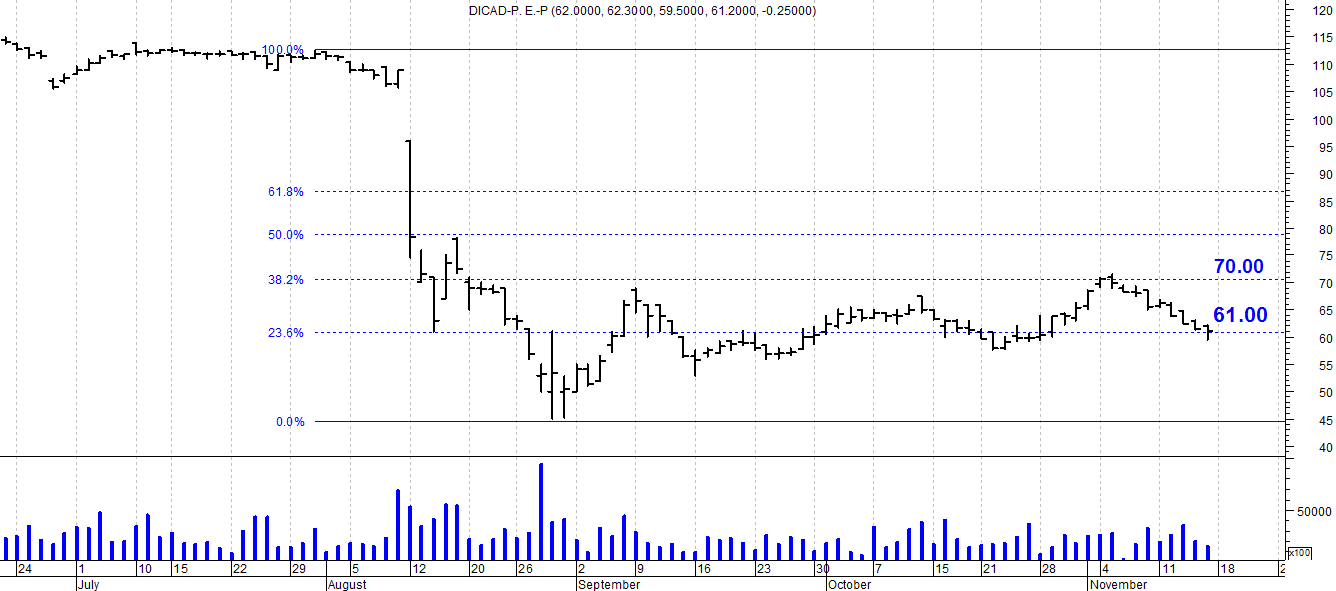 Resistencia us$ 70.00.Soporte en us$ 61.00.